NAGENDRA                                                                                                            DUBAI, U.A.E.                                                                                                                                  E-mail: nagendra-393790@2freemail.com 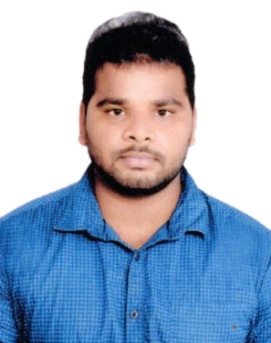 	To obtain an Accountant position by adding value through utilising my superior knowledge prospecting and calculation abilities in the business and build up a career in a reputed concern. Where I can utilise my skills and experience from Asian Gold 10-D Private Limited, Hyderabad, acquired practical knowledge in tally applications and implementations.Accountant and Store In charge in Hyderabad from 1/06/2018 to31/5/2019.Duties in Firm:Maintain all accounting voucher entry.Maintain Bank Reconciliation.Maintain day to day accounts.Coordinate monthly payroll functions for employees.Maintain store activities.MS WORDMS EXCELTALLY ERP 9Topic             :           WORKING CAPITAL.Duration       :            Four weeks.Venue            :            Godavari Delta Paper Private Limited.I have attended workshop on “Business model innovation – current drivers” by i2E at GITAM UNIVERSITY, Visakhapatnam.I was an active member of “HORIZON-2K17” BVCITS College, in the event of College.I have been a volunteer at Sahaya FoundationActive participation in school and college, personality development activities.Active participant in Cultural ProgramsTELUGUENGLISHHINDIHard working and good communication skills.Adaptable to changes and new situations.Enthusiastic to learn new things.Mingle with others easily.Optimistic Attitude.Self confidence.My Date of birth	 :        04-Aug-1996I hereby solemnly declare that the above furnished details are true to the best of my knowledge and I assure that I would put all my abilities and efforts to maximize my usage to the company for safe development.                                                                                                                   ( NAGENDRA)SUBJECTBOARD/UNIVERSITYYEAR OF PASSINGPERCENTAGEMBA(finance)BVCITS – affiliated by JNTUK201871%B.COM(Comp)SBMM degree College affiliated AKNU201665%INTERMIDIATEVIDYANIDHI Jr College (Board of Intermediate)201377%SSCKENNEDY CONVENT (Board of Secondary Education)201185%